Túrakód: TK_Termál-tó-6,7_(PS) /  Táv.: 6,7 km  /  Frissítve: 2021-04-20Túranév: Kerékpáros Terep-túra _Termál-tó-6,7 km (PS)Ellenőrzőpont és résztáv adatok:Feldolgozták: Baráth László, Hernyik András, Valkai Árpád, 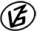 Tapasztalataidat, élményeidet őrömmel fogadjuk! 
(Fotó és videó anyagokat is várunk.)EllenőrzőpontEllenőrzőpontEllenőrzőpontEllenőrzőpontRésztáv (kerekített adatok)Résztáv (kerekített adatok)Résztáv (kerekített adatok)          Elnevezése          ElnevezéseKódjaHelyzeteElnevezéseHosszaHossza1.Spari/R-CSpari/R-CN46 40.423 E20 17.459TK_Termál-tó-6,7_(PS)_01-rt-  -  -  --  -  -  -2.Termál-tó/3Termál-tó/3N46 41.416 E20 18.417TK_Termál-tó-6,7_(PS)_02-rt2,8 km2,8 km3.Termál-tó/5Termál-tó/5N46 40.709 E20 17.066TK_Termál-tó-6,7_(PS)_03-rt2,2 km5 km4.Termál-tó/6Termál-tó/6N46 40.582 E20 17.727TK_Termál-tó-6,7_(PS)_04-rt1,2 km6,2 km5.Spari/R-CSpari/R-CN46 40.423 E20 17.459-  -  -  -  -  -  -  -  -  -0,5 km6,7 km